О подготовке проекта межевания территорииВ соответствии со статьей 45 Градостроительного кодекса Российской Федерации, письмом ООО «ПБР» от 18.11.2021 №932-11-21 (вх. от 19.11.2021 №01-08-10561/1): 1.  Согласовать ООО «ПБР» подготовку документации по разработке проекта межевания территории для размещения объекта: «Площадка производственная с покрытиями на Чаяндинском НГКМ», расположенного на территории Республики Саха (Якутия), Ленский район.2. ООО «ПБР» предоставить в адрес администрации муниципального образования «Ленский район» картографические материалы объекта капитального строительства с координатной привязкой в векторном формате (файлы с расширением .tab, PDF) для загрузки в региональную государственную информационную систему территориального планирования (РГИС ТП).3.  Главному специалисту управления делами (Иванская Е.С.) разместить настоящее распоряжение на официальном сайте муниципального образования «Ленский район».Глава                                                                                         Ж.Ж. АбильмановМуниципальное образование«ЛЕНСКИЙ РАЙОН»Республики Саха (Якутия)Муниципальное образование«ЛЕНСКИЙ РАЙОН»Республики Саха (Якутия)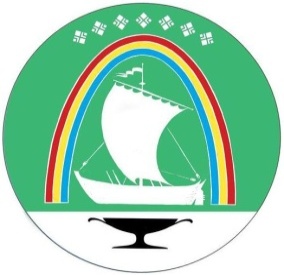 Саха Өрөспүүбүлүкэтин«ЛЕНСКЭЙ ОРОЙУОН» муниципальнайтэриллиитэ     РАСПОРЯЖЕНИЕ     РАСПОРЯЖЕНИЕ                          Дьаhал                          Дьаhал                          Дьаhал                г.Ленск                г.Ленск                             Ленскэй к                             Ленскэй к                             Ленскэй кот «25» _ноября_ 2021 года                           № ___01-04-2456/1____                 от «25» _ноября_ 2021 года                           № ___01-04-2456/1____                 от «25» _ноября_ 2021 года                           № ___01-04-2456/1____                 от «25» _ноября_ 2021 года                           № ___01-04-2456/1____                 от «25» _ноября_ 2021 года                           № ___01-04-2456/1____                 